BIASCArustikales 5 ½-Zimmer-Einfamilienhausmit 3 ½-Zimmer-Dachwohnung und grossem Garten ………………………………………………………………………………………………………………..……………….casa unifamliare rusticale di 5 ½ localicon app. di 3 ½  mansardata e grande giardino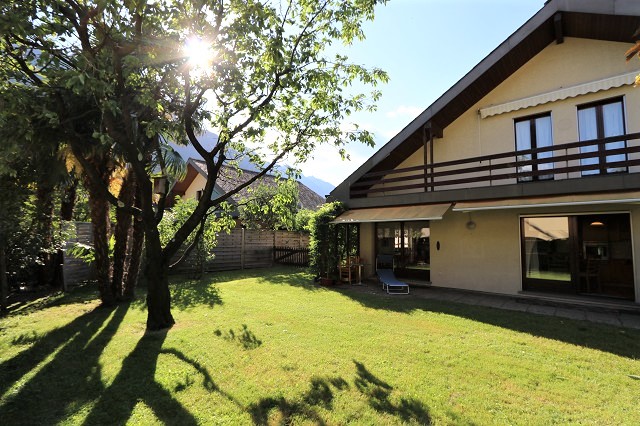                                               4180/3202Fr. 945‘000.--      Standort | Umgebung6710 Biasca, Stradone vecchio sud 12Region:	BellinzoneseLage:	sonnig und ruhigAussicht:	schöner Ausblick Schulen: ja	Einkauf: 500m	öffentlicher Verkehr: 500mDistanz nächste Stadt: 20kmDistanz Autobahn: 1km  BeschreibungDieses rustikale 2-Familienhaus liegt an sehr ruhiger und sonniger Lage im südlichen Ortsende von Biasca an der Stradone Vecchio Sud 12. Das 1989 erbaute Haus befindet sich in einem guten und gepflegten Zustand. Er wirkt hell und wohnlich und bietet ein rustikales und charmantes Ambiente. Die Liegenschaft besteht aus einer 5 ½-Zimmer-Erdgeschoss-Wohnung sowie einer 3 ½-Zimmer-Dachwohnung. Die grosse Wohnung verfügt über eine Wohnküche, Wohn-/Essbereich mit Steincheminée, zwei Bäder sowie 3 Schlafzimmer. Der Sitzplatz mit grossem und gepflegtem Garten lädt zum Entspannen ein. Ein schöner Ausblick erstreckt sich auf die umliegenden Berge. In zwei Garten-und Materialhäuschen können Gartenwerkzeuge verstaut werden. Im Obergeschoss befindet sich die schöne 3 ½-Zimmer-Dachwohnung mit vorgelagertem Aussichtsbalkon. Sie beinhaltet zwei Schlafzimmer, Dusche/WC Holzküche mit grossem Materialraum sowie einen charmanten Wohn-/Essbereich mit abgeschrägten Holzdecken. Im grossflächigen Kellergeschoss sind ein Grotto, ein Büroraum 3 weitere Räumlichkeiten sowie eine kleine Waschküche eingebaut. Diese Etage ist auch vom Garten aus direkt erreichbar. Die Liegenschaft verfügt über 3 Aussenparkplätze. In ca. 5 Gehminuten gelangt man ins Zentrum von Biasca mit diversen Einkaufsmöglicheiten und zum Bahnhof. Bellinzone liegt ca. 15 Fahrminuten entfernt.   Highlights2-Generationenhausschöne Dachwohnung mit grossem Aussichtsbalkongrosser und gepflegter Gartensehr ruhige, sonnige Lage mit Aussichtrustikales und charmantes Ambiente  Posizione | Dintorni6710 Biasca, Stradone vecchio sud 12Regione: BellinzonesePosizione: soleggiata e tranquillaVista: bella vista Scuole: sì	Acquisto: 500m	trasporto pubblico: 500mDistanza città successiva: 20kmDistanza autostrada: 1kmDescrizione dell’immobileQuesta casa rustica bifamiliare si trova in una posizione molto tranquilla e soleggiata all'estremità meridionale di Biasca a Stradone Vecchio Sud 12. La casa è stata costruita nel 1989 ed è in buone condizioni e ben tenuta. Appare luminoso e accogliente e offre un ambiente rustico e affascinante. La proprietà è composta da un appartamento di 5 ½ locali al piano terra e un appartamento soppalcato di 3 ½ locali. L'ampio appartamento è composto da cucina-soggiorno, soggiorno/pranzo con camino in pietra, due bagni e 3 camere da letto. La zona salotto con un ampio e curato giardino invita a rilassarsi. Una bella vista si estende sulle montagne circostanti. In due case di materiale e giardino gli attrezzi da giardino possono essere riposti. Al piano superiore c'è il bellissimo appartamento mansardato di 3 ½ locali con balcone di fronte. Contiene due camere da letto, doccia/WC, cucina in legno con un ampio locale materiale e un'incantevole zona soggiorno/pranzo con soffitti in legno spioventi. Nel grande seminterrato si trovano una grotta, un ufficio, altre 3 stanze e una piccola lavanderia. Questo piano è accessibile anche direttamente dal giardino. La struttura dispone di 3 posti auto esterni. In ca. 5 minuti a piedi si raggiunge il centro di Biasca con varie possibilità di shopping e la stazione ferroviaria. Bellinzone è a circa 15 minuti di macchina.   HighlightsCasa di 2 generazionibellissimo appartamento mansardato con grande balconeampio e curato giardinoposizione molto tranquilla, soleggiata con vistaambiente rustico e affascinante               Eingang, Wohn-/Esszimmer und Küche        entrata, soggiorno/pranzo e cucina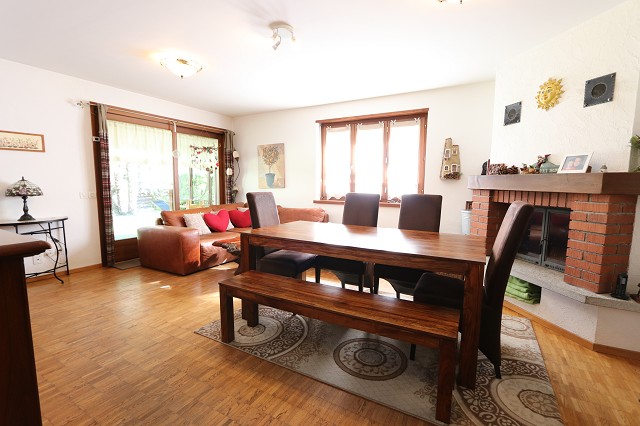 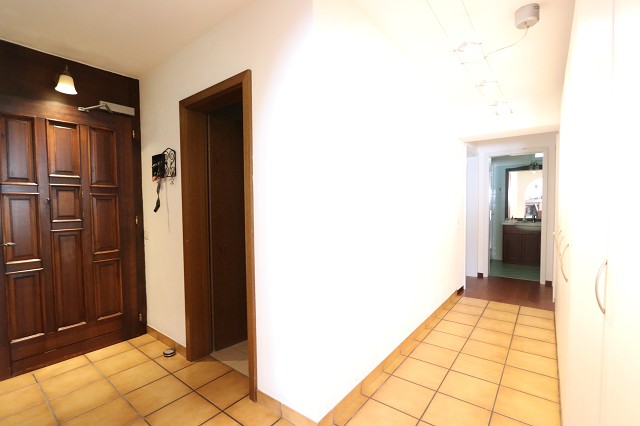 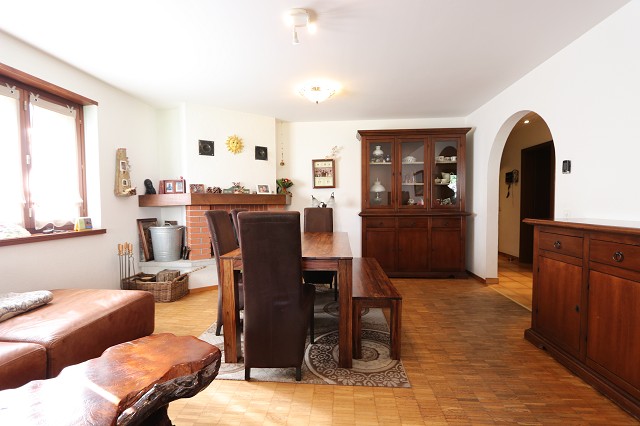 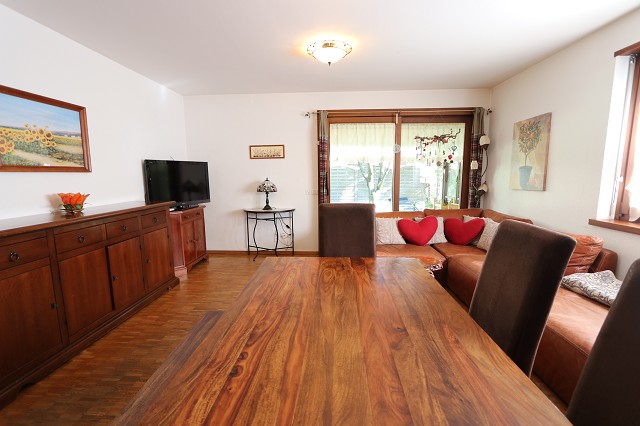 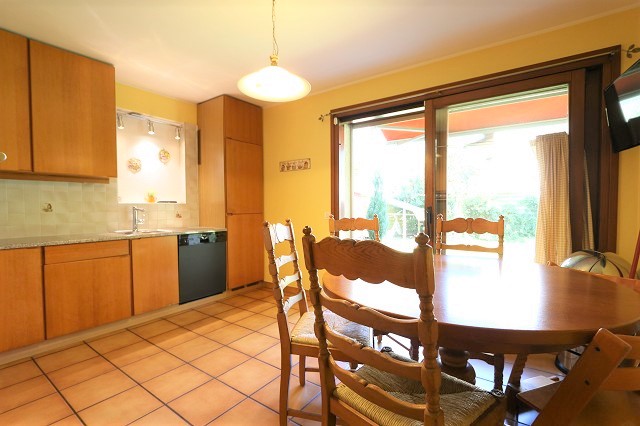 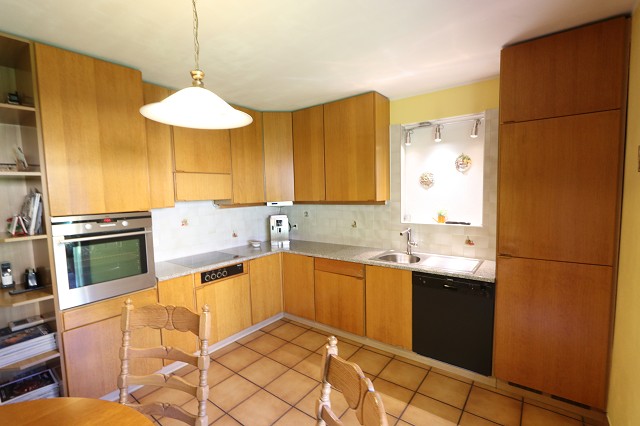           2 Badezimmer, Gang und 3 Schlafzimmer         2 bagni, corridoio e 3 camere da letto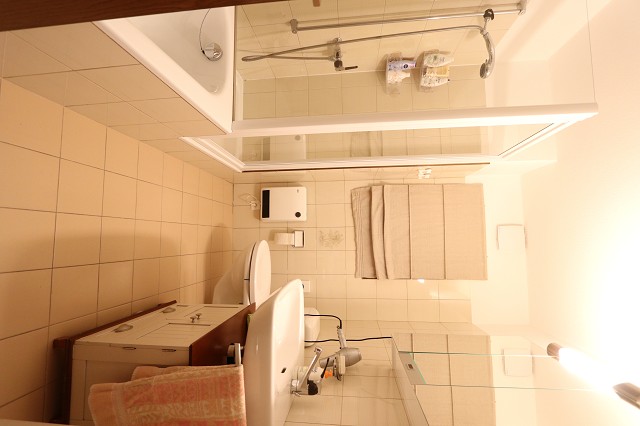 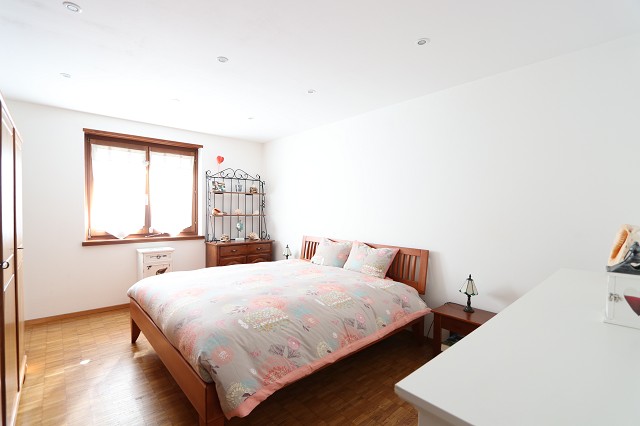 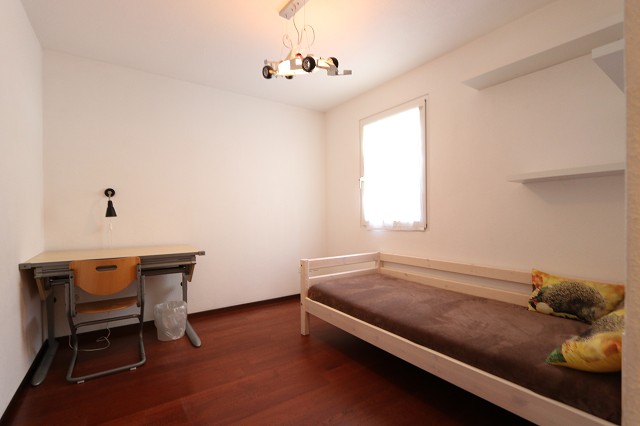 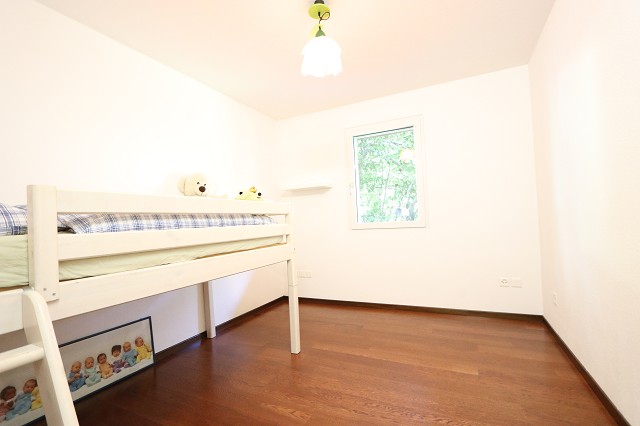 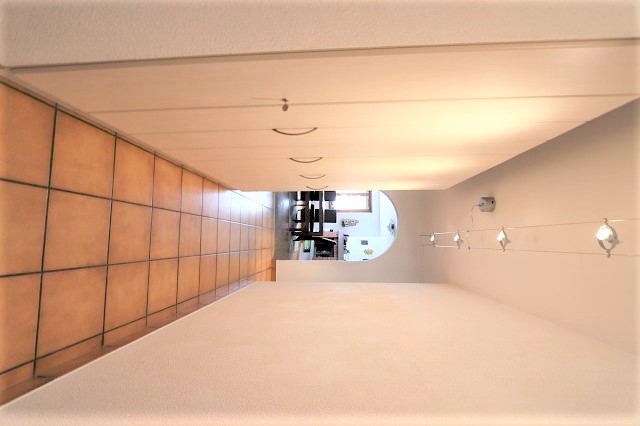 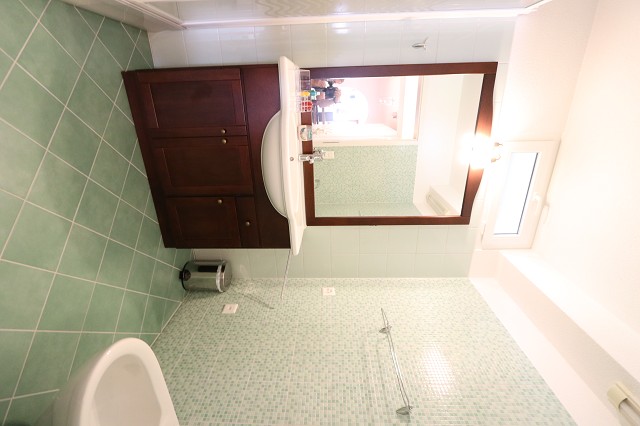  Dachwohnung mit 2 Schlafzimmern  und Dusche         app. mansardata con 2 camere e doccia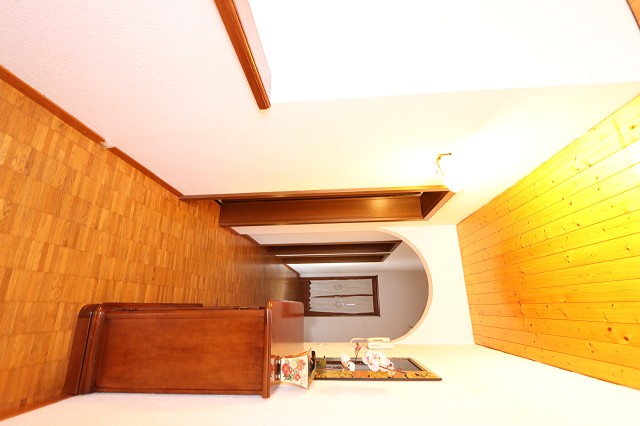 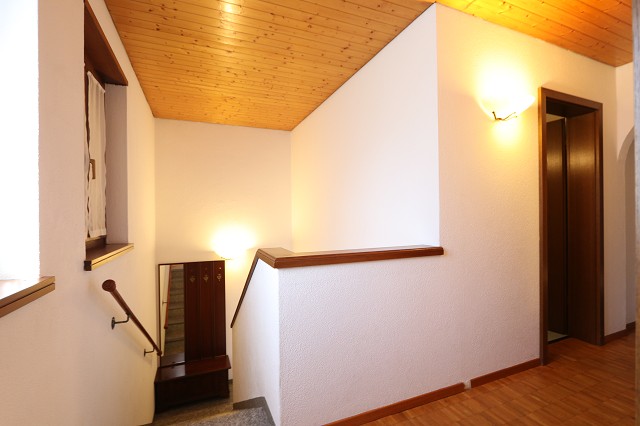 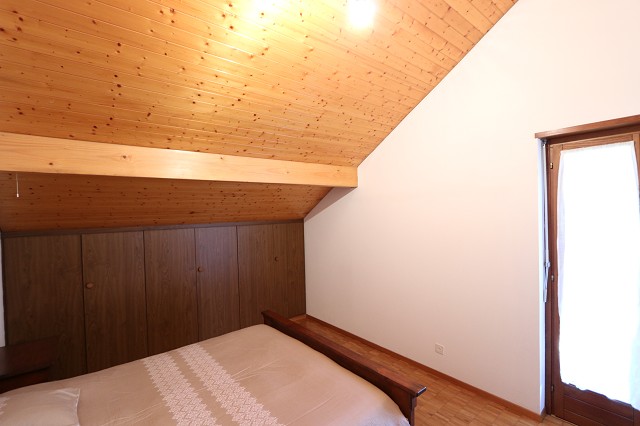 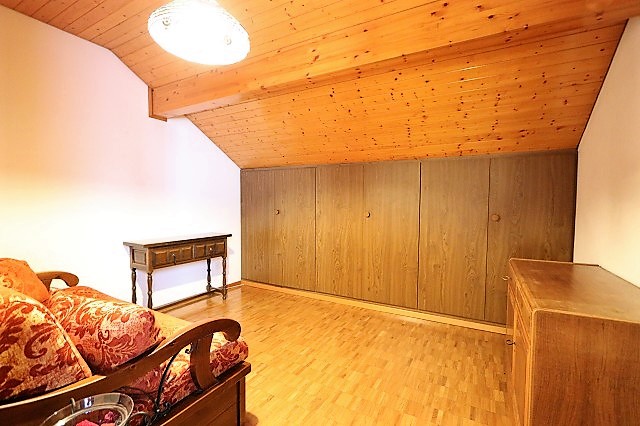 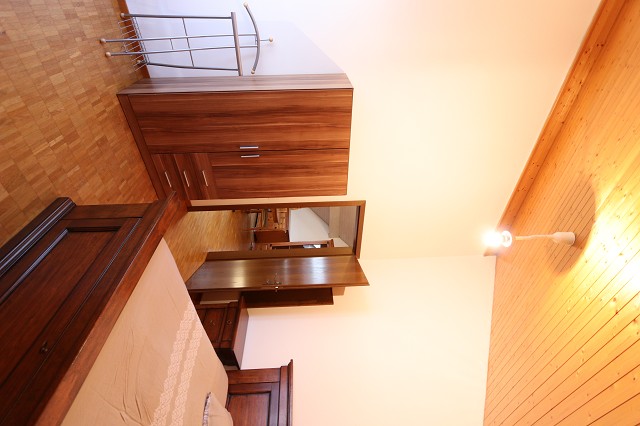 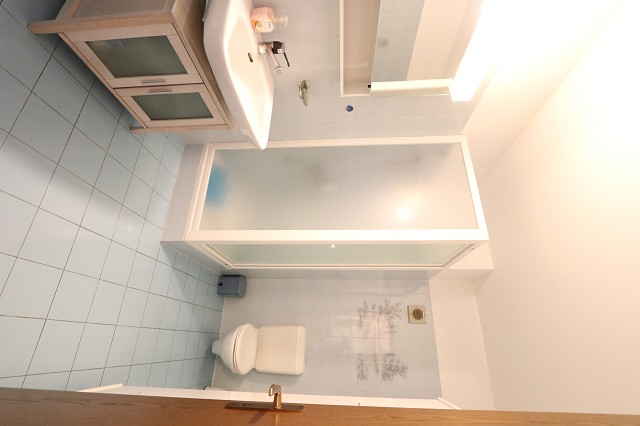             	              Studio und Kellerräume          studio e cantine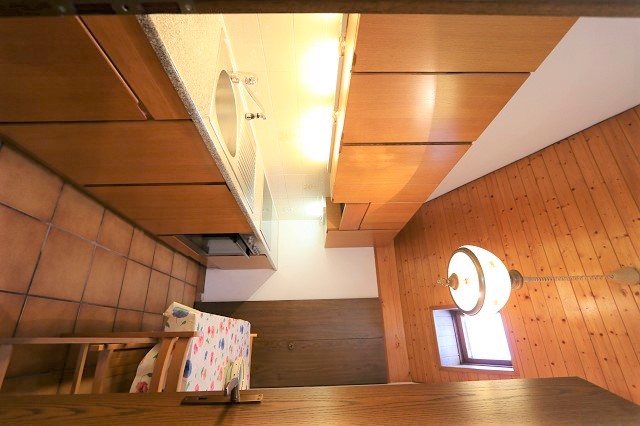 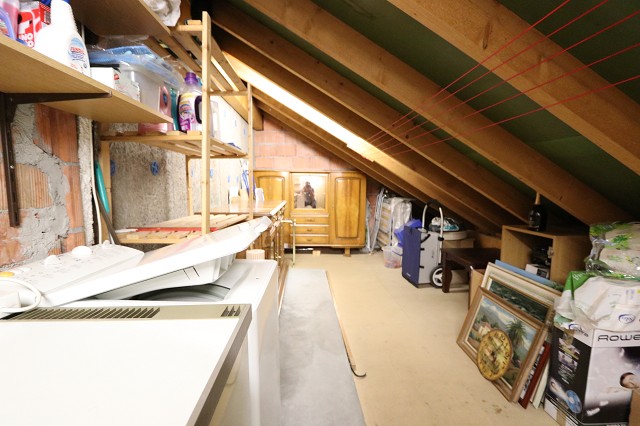 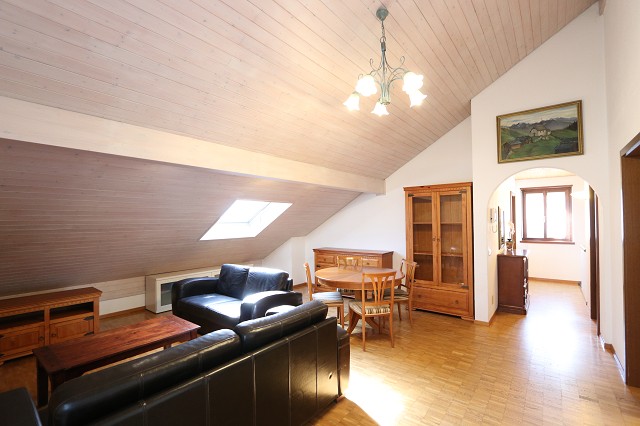 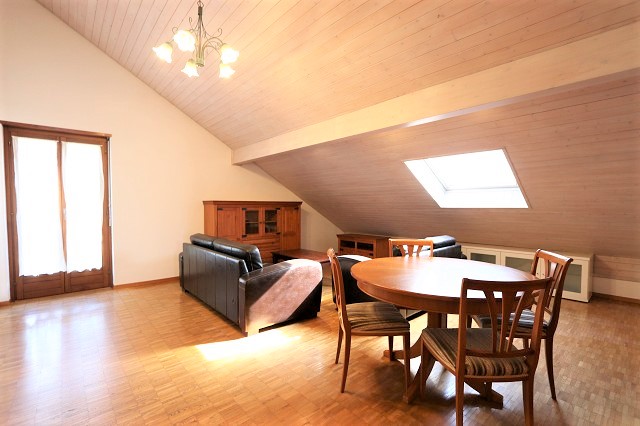 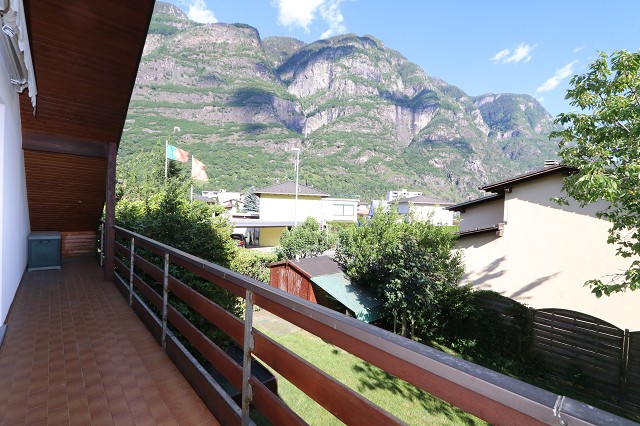 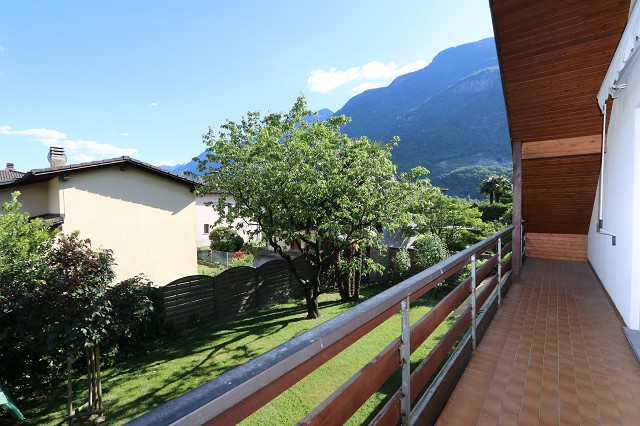                                   Kellergeschoss mit Grotto         piano cantina e grotto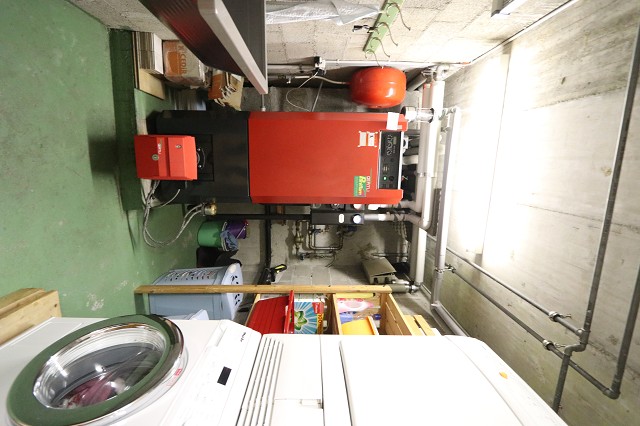 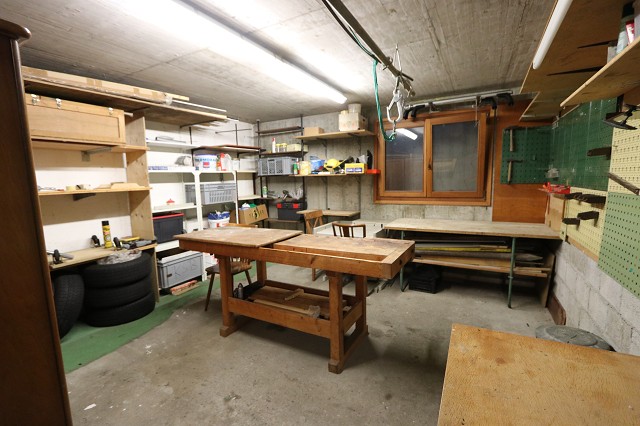 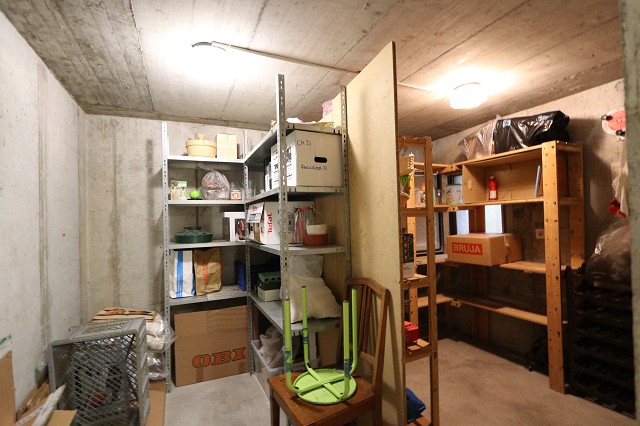 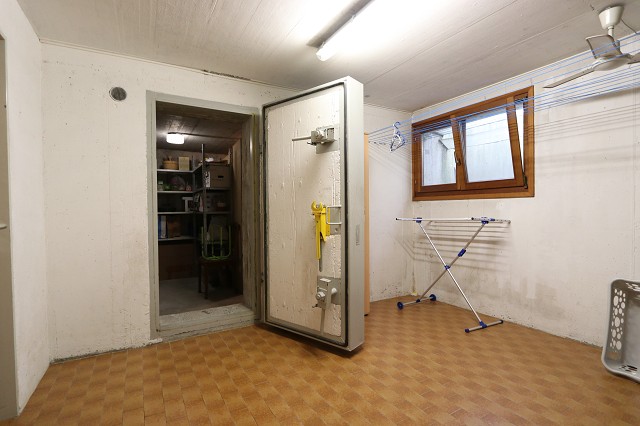 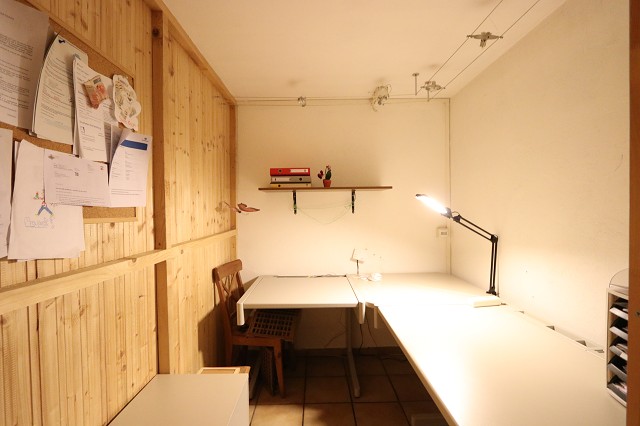 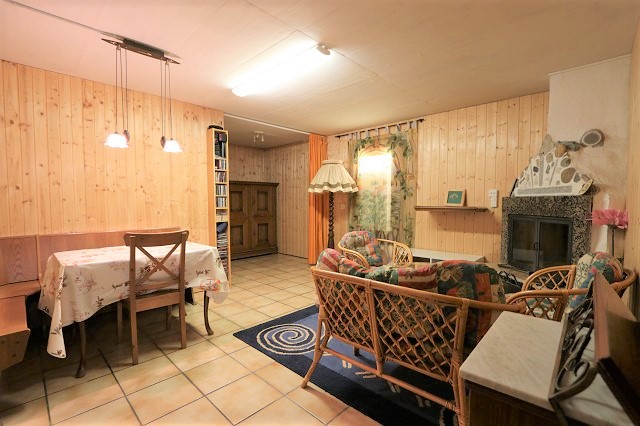             	                    Sitzplatz und Garten         cortile e giardino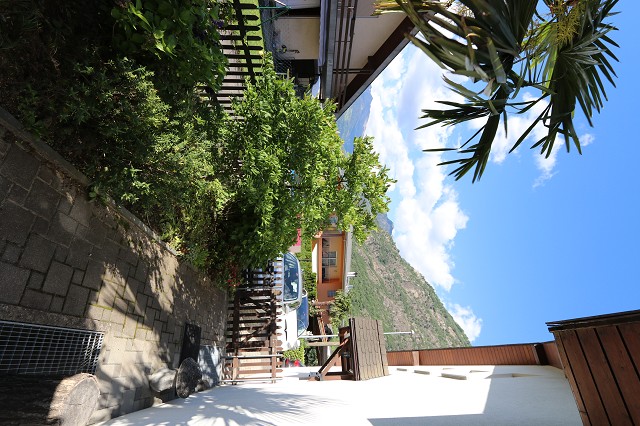 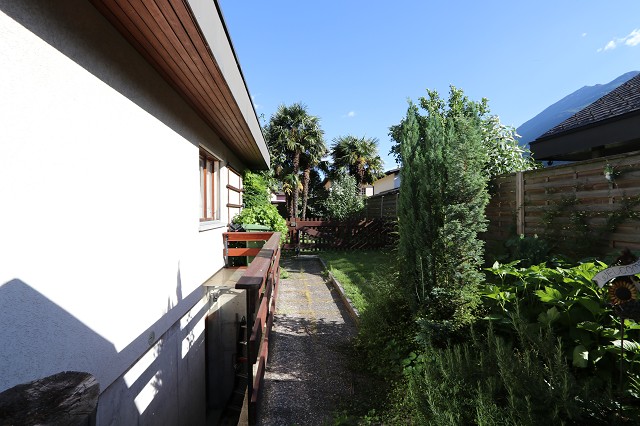 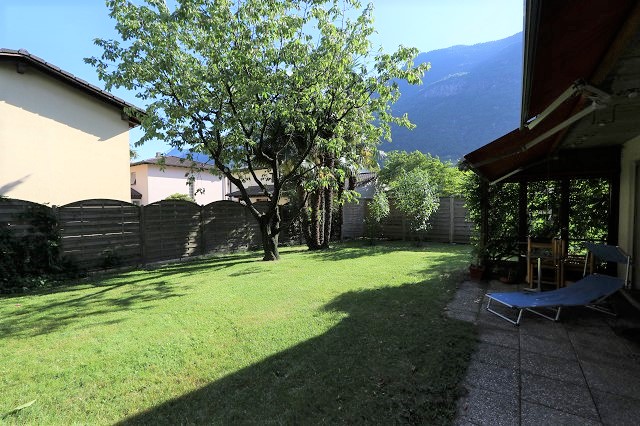 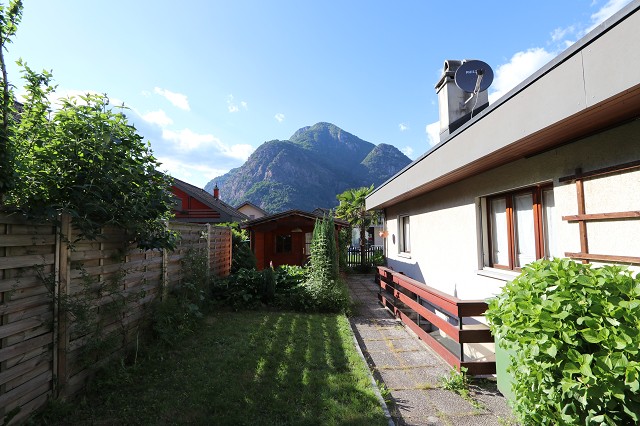 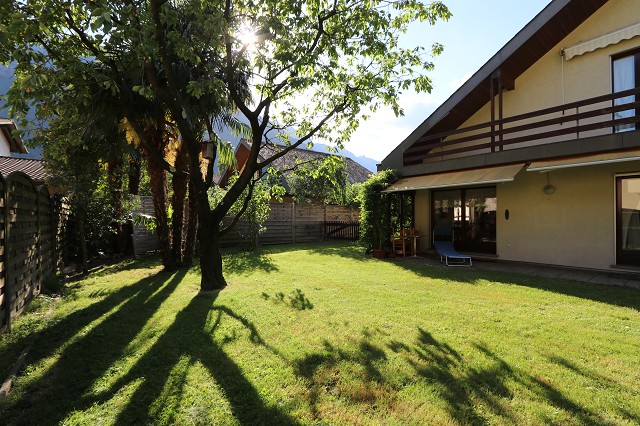 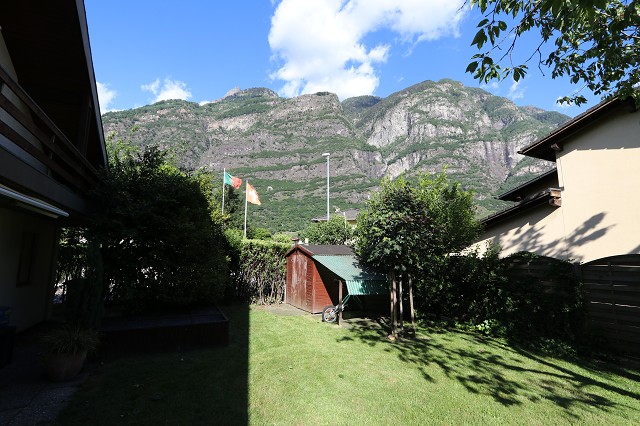        	                             Garten und Ansichten         giardino e la casa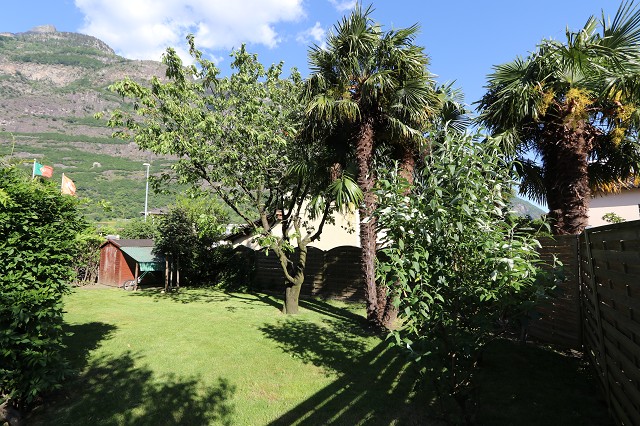 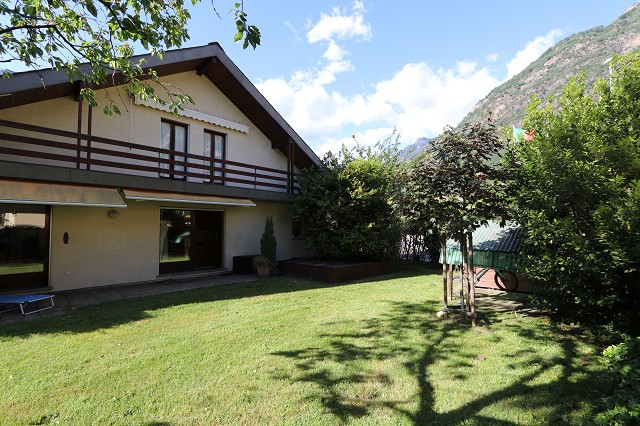 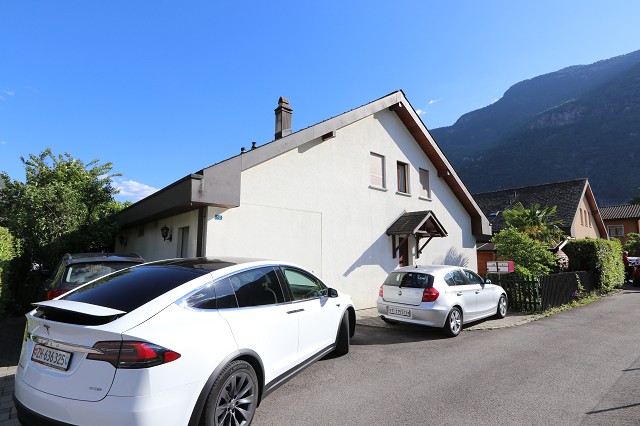 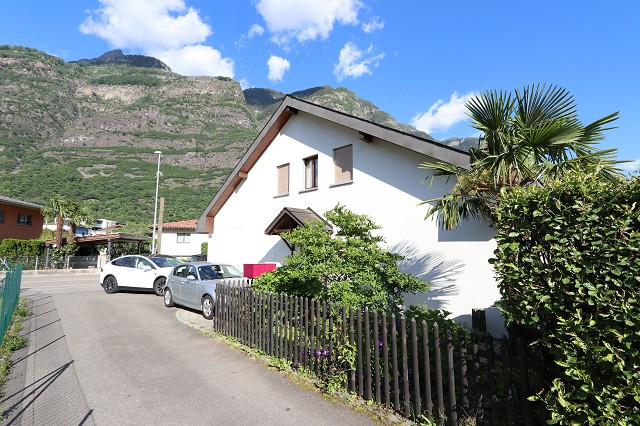 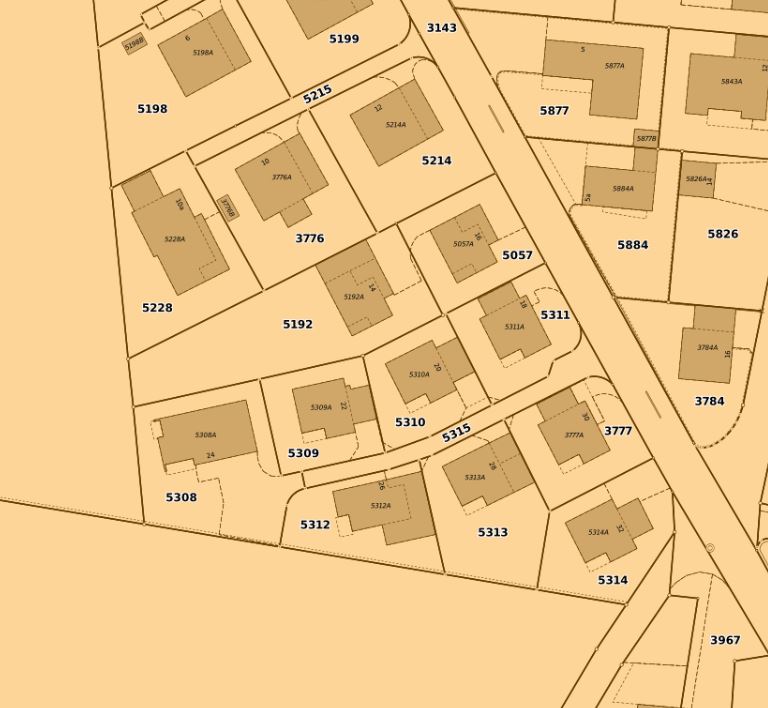 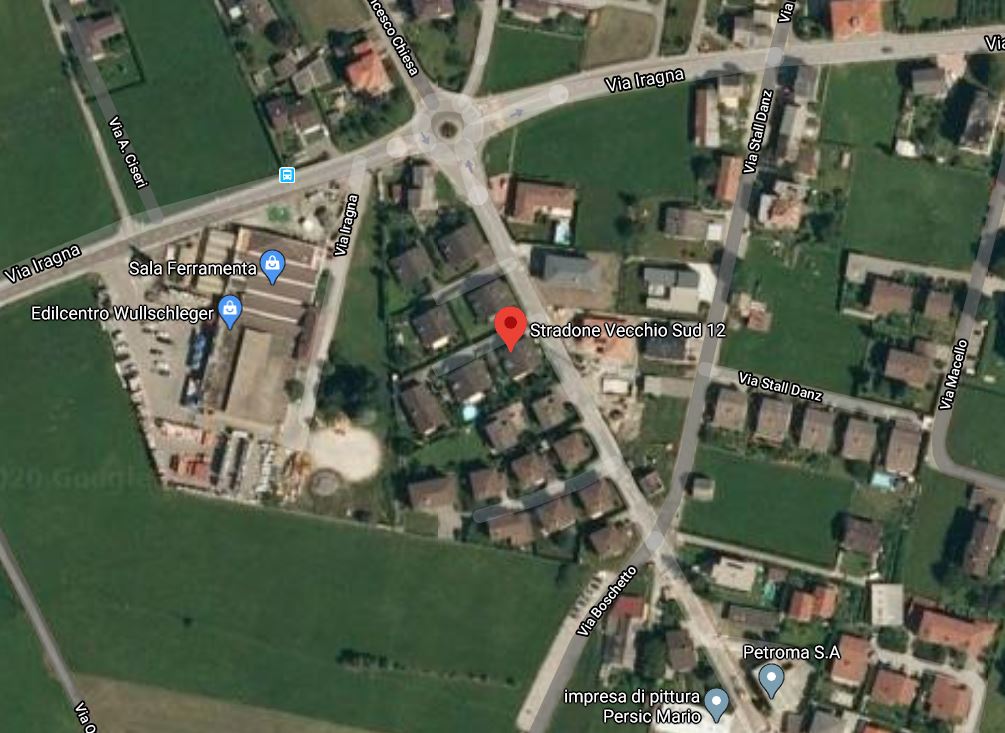 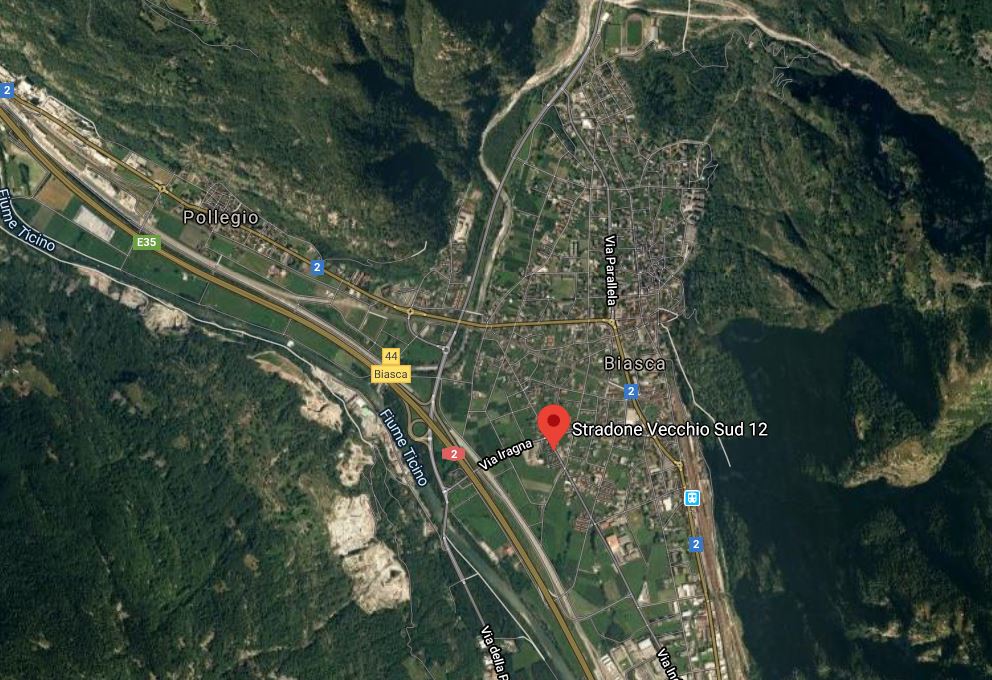   TICINO | Ascona       TICINO |   Biasca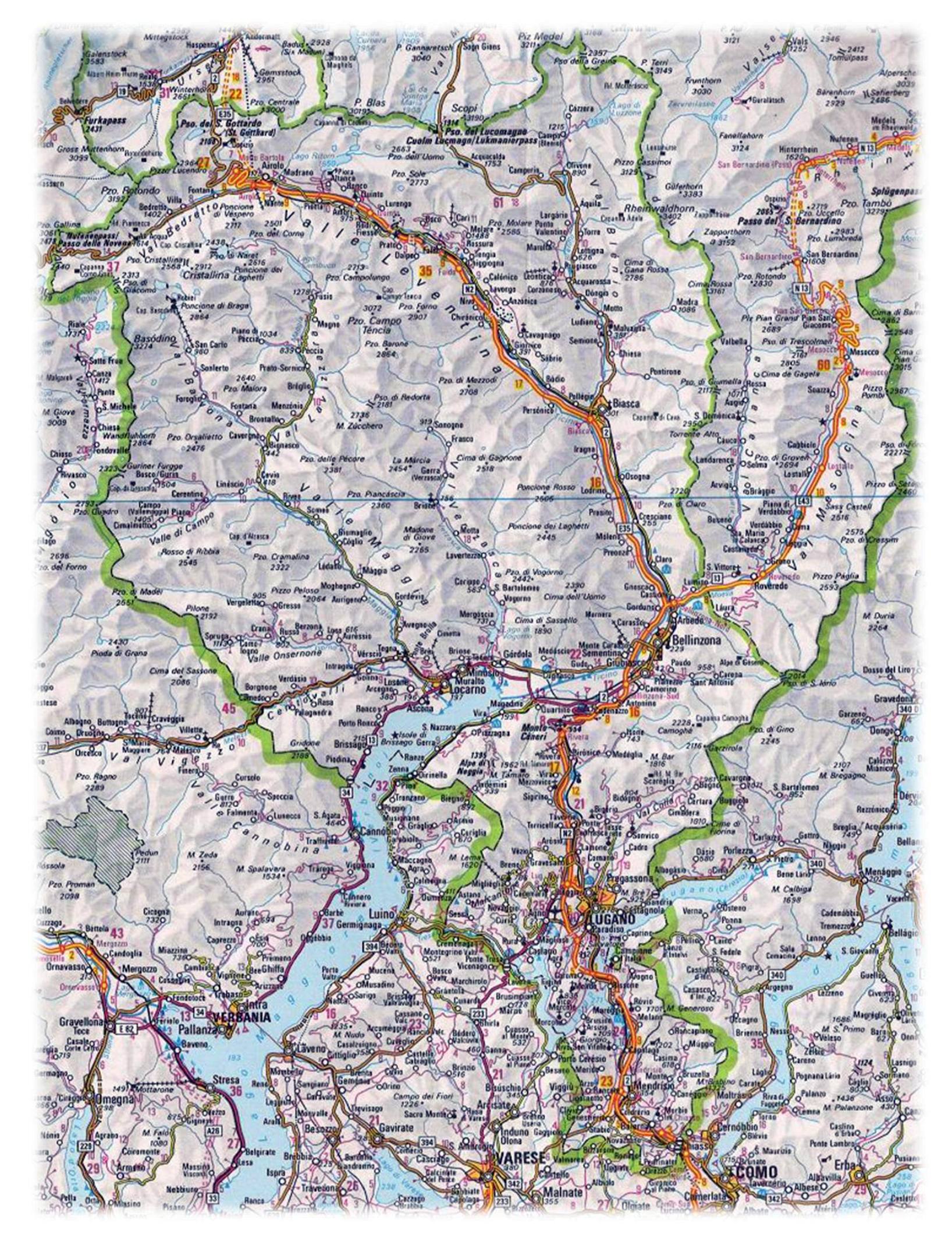 